Lerner Persona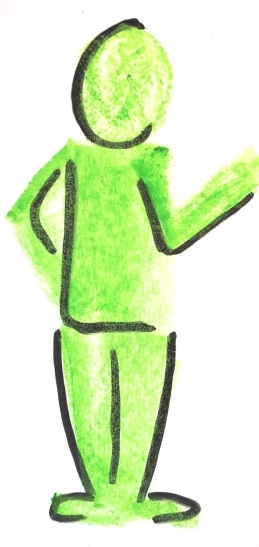 